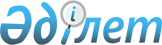 О признании утратившим силу постановления Кабинета Министров Республики Казахстан от 20 мая 1994 г. N 547П о с т а н о в л е н и е Правительства Республики Казахстан от 25 июня 1996 г. N 787



          В соответствии с Указом Президента Республики Казахстан от
29 января 1996 г. N 2844  
 U962844_ 
  "Об окладах денежного содержания
военнослужащих, лиц рядового и начальствующего состава органов
Государственного следственного комитета и органов внутренних дел"
Правительство Республики Казахстан ПОСТАНОВЛЯЕТ:




          Признать утратившим силу постановление Кабинета Министров
Республики Казахстан от 20 мая 1994 г. N 547 "Об увеличении
должностных окладов работников органов внутренних дел Республики
Казахстан".








                  Премьер-Министр




              Республики Казахстан








					© 2012. РГП на ПХВ «Институт законодательства и правовой информации Республики Казахстан» Министерства юстиции Республики Казахстан
				